Instruções para uso do Wetransfer1-Abrir o Site www.wetransfer.com2-Seleceione a Versão Gratuita3- Clique em Adicionar Ficheiros, selecione o arquivo que quer enviar4- Preencha o campo email para envio: pghigvet@gmail.com5- Coloque seu email e clique em transferir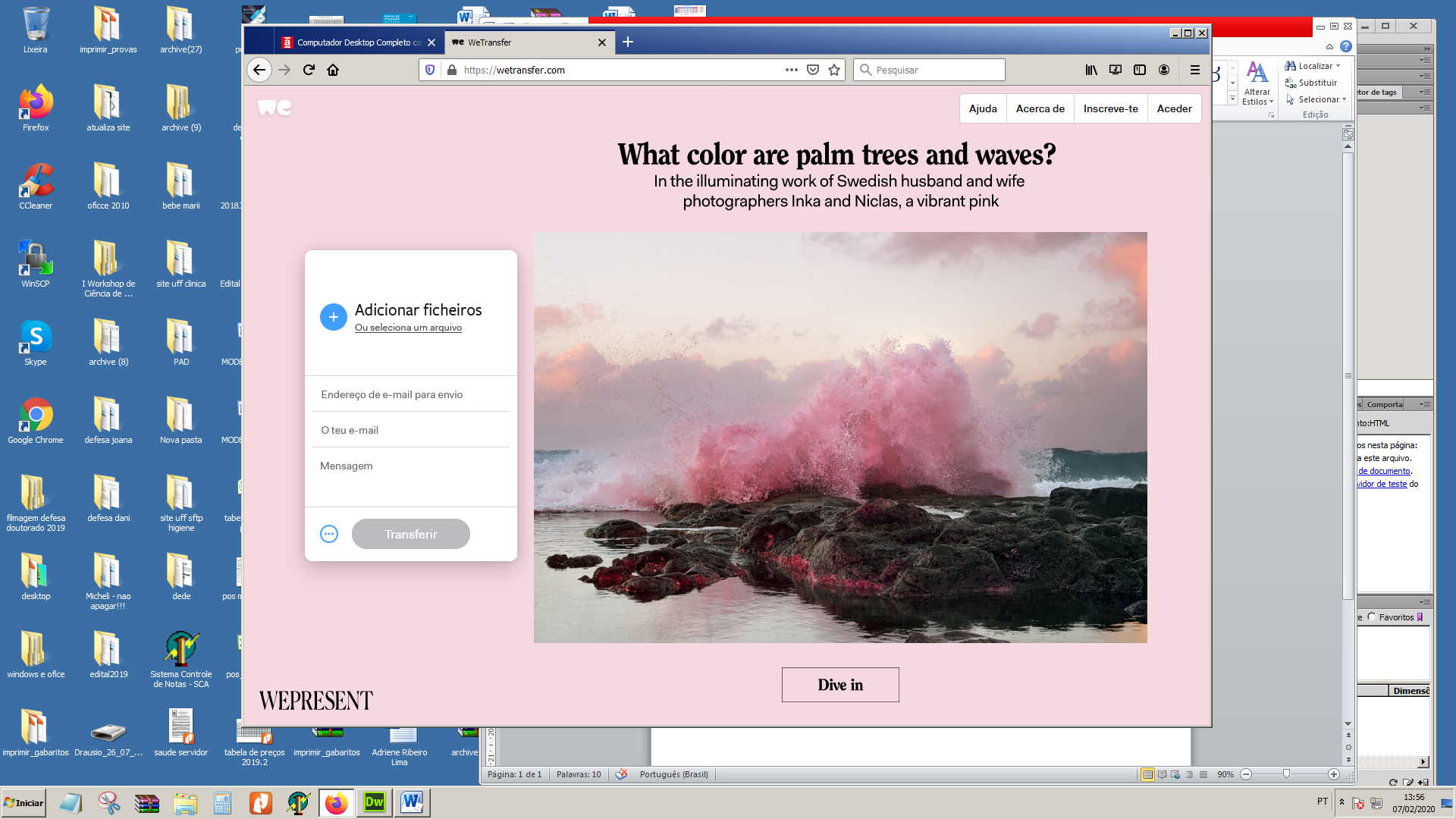 